My Support PlanMy Name isI like to be known asAbout Me :My Personal Details :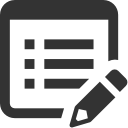       My Updates :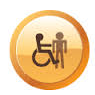 Moving and Assistance ProfileIs a moving and Handling Assessment required? Is a wheel chair safety check required? YES I Require  …… Staff to work with meI require …….. Staff to assist me with personal care I require ……. Staff to supervise me When out, I require ………  Staff to be with meWhen I am going to bed  require  …………….. type of bed as I have While out and about:- (Are you able to walk long distances, do you use any aids when out, understanding of dangers, etc…)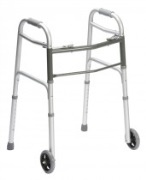 Before assisting me, I would like staff to know the additional information on the following documents:Keeping Me Safe  Safety in and around the Unit:- (Think if you require supervision when making hot drinks or snacks, do I require a room down stairs, etc…)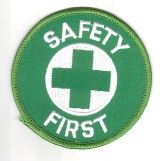   Money:- (Think about what support you would like from staff with regards to your finances, is there anything you are monitored on the amount purchased, would you like staff to store your money for you, require assistance when purchasing items, etc…)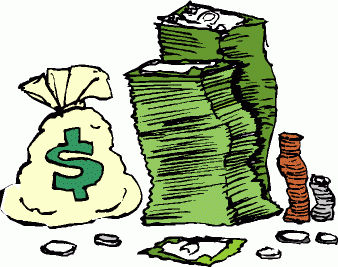 Making Choices/ Informed Choices:- (Think about if you would like your room door locked at all times, in what way are choices made- audio, visual, if you are able to make decisions based on your best interests, picking out appropriate clothing, etc…)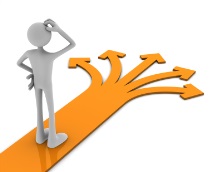      Risk Assessment: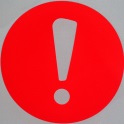  Strategies to Encourage Positive Behaviour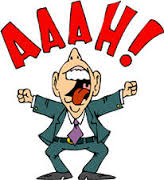 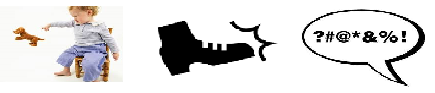 Outcome Framework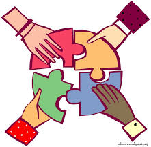 As part of my Support Plan, I have spoken to my Key Worker and others who help me and this is what I would like to achieve. While in Phew I would like to work on the following outcomes: (these can be both long term and short term goals and these will be reviewed at each visit as well as at the next review.)Outcome Framework Review  Emotions: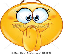    When I am happy, I may:-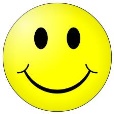  When I am unhappy, I may:-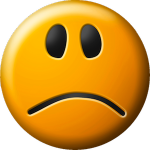      Thing that make me scared or anxious are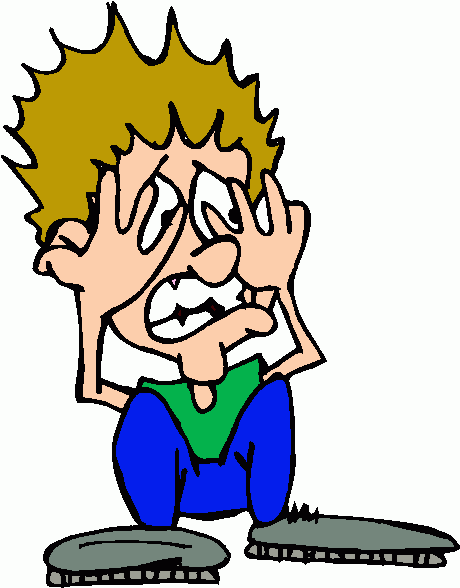  Things that are Important to me: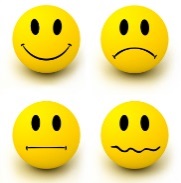 My Support Plan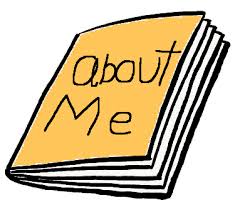 This plan is all about me and to help you understand things about me.I might need different people to help me with this but I must be involved at all stages.It is important that all the people who know and care about me have a chance to contribute to this plan.I may want to share it with you and the information in it should only be shared with other people if I say it is ok and when my life changes, my plan must change as well. I have/ do not have a “power of attorney”. I am able/ unable to sign off changes myself without the counter signature of my Power of attorney.     People who helped me with this Support Plan are:Name:                                                  Relationship:  Signature:				          Date:  Name:   					   Relationship: Signature:					   Date: Name:  	                         Relationship:   Signature:				         Date: Outcome FrameworkAs part of my Support Plan, I have spoken to my Key Worker and others who help me and this is what I would like to achieve. While in Phew I would like to work on the following outcomes: (these can be both long term and short term goals and these will be reviewed at each visit as well as at the next review.)Outcome Framework Review Eating and Drinking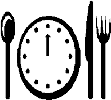 At meal times I would like staff to support me in the following ways:- (Cut up your food, provide verbal/ physical support, provide food as per dieticians guidelines etc…)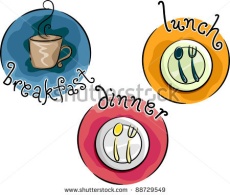 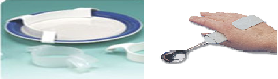 I use the following aids and adaptations to help me eat independently:- (Use thickener for fluids, adapted cutlery and plates/ cups, texture of food, etc…)My favourite foods are:-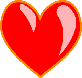 I really dislike the following foods:- 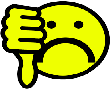  Medication Fast fax 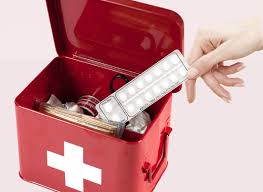 I have the following protocols regarding my medication. They are only to be used as a reference. For further information, please see my Medication Recording Records found in section 19 or in the Unit Medication Administration folder.I require the following medications to be with me at all times for the reasons stated:I am able to take the following medication when required for the following reasons:I am able to self medicate with a secondary signature from Staff?   Yes       NoHas the Risk assessment been completed? Medical:- (think what level of support you require to take or be given medicine, if you wear glasses and for what purpose, hearing aids, etc…) 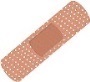 Outcome FrameworkAs part of my Support Plan, I have spoken to my Key Worker and others who help me and this is what I would like to achieve. While in Phew I would like to work on the following outcomes: (these can be both long term and short term goals and these will be reviewed at each visit as well as at the next review.)Outcome Framework Review 
CommunicationIt is really important that everyone know the best way to communicate with me.I communicate Verbally Physically  With Aids                  Other 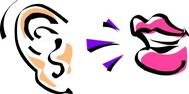 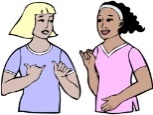 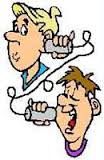 Sometimes, I may not understand what you are saying to me but I may not say so. If I don’t understand, I will let you know by:-   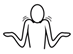   If you find it difficult to understand me, please tell me and I will:-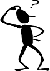 Me and my Friends: I usually integrate with others by:- (think about if you need encouragement to mix, assistance to mix safely, enjoy particular activities, prefer own company, etc…)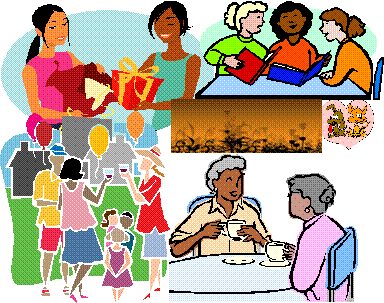 My Personal Care 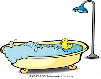 Outcome FrameworkAs part of my Support Plan, I have spoken to my Key Worker and others who help me and this is what I would like to achieve. While in Phew I would like to work on the following outcomes: (these can be both long term and short term goals and these will be reviewed at each visit as well as at the next review.)Outcome Framework Review TitleIncluded In SectionRequiredDate Front SectionFront SectionFront SectionFront Section My Support Plan1About Me2My Personal Details3My updates4Outcome framework5Outcome Framework review5Keys for LifeKeys for LifeKeys for LifeKeys for LifeLiving IndependentlyLiving IndependentlyLiving IndependentlyLiving IndependentlyMoving And Assisting Profile6Keeping Me Safe6 Risk Assessments6Strategies to Encourage Positive BehaviourActive CitizenshipActive CitizenshipActive CitizenshipActive CitizenshipEmotions7Things that are important to me7Contributors to Support Plan7A Healthy LifeA Healthy LifeA Healthy LifeA Healthy LifeEating and Drinking8Medication fast facts8Medication Records8Choice and ControlChoice and ControlChoice and ControlChoice and ControlCommunication9My Personal care9CorrespondenceCorrespondenceCorrespondenceCorrespondenceGuardianship/Power of AttorneyReviews10YesOther Correspondence10YesMy Visit My Visit My Visit My Visit My Belongings11Daily Reporting Notes11Home Report11Finance Records11 I live at 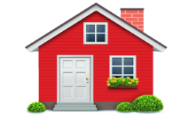   With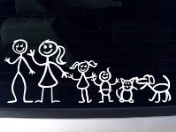  People who are important to me are...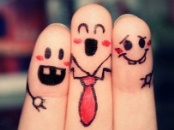  Things I like to do are....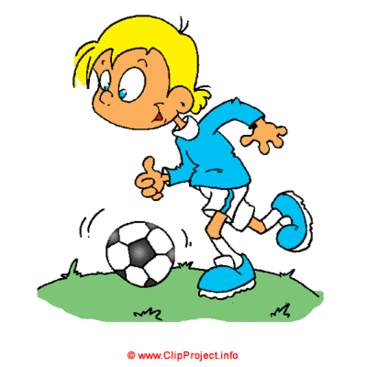  I would like my stay in PHEW to be 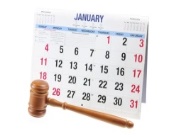  Important things you need to know to support me are... 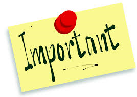 Name:D.O.B:Address:Post Code:Next of kin:PHEW Key Worker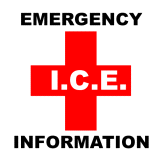 In Case of EmergencyIn Case of EmergencyIn Case of EmergencyIn Case of EmergencyIn Case of EmergencyContact 1 Name:Contact 1 Name:Contact 2 name:Relationship:                                                                              Relationship:                                                                              Relationship:Address:                                                                                      Address:                                                                                      Address:Council:Council:Council:Postcode:Postcode:Postcode:Phone Number:                                                                        Phone Number:                                                                        Phone Number:Mobile:                                                                                        Mobile:                                                                                        Mobile:Email address:Email address:Email address:Social Work/Ref Authority:Address:Primary Contact:Phone number:Postcode:Email Address:School/ Locality Support:Address:Phone number:Postcode:Email Address:Health ContactsHealth ContactsHealth ContactsHealth ContactsHealth ContactsHealth ContactsHealth ContactsSurgery name:Surgery name:Address:Address:Dr Name:                                                                                    Dr Name:                                                                                    Phone number:Phone number:Postcode:Postcode:Other Health AgenciesOther Health AgenciesOther Health AgenciesOther Health AgenciesOther Health AgenciesOther Health AgenciesOther Health AgenciesOther Important Information:Other Important Information:Other Important Information:Other Important Information:Other Important Information:Other Important Information:Other Important Information:Medical Conditions:Medical Conditions:Allergies:Allergies:Dietary Requirements Dietary Requirements  DateUpdate Method Information from Sections update Changes made to:SignatureInformation TypeReasonDate Documented ImplementedArea Of RiskArea Of RiskI manage this safely myselfI need staff support with thisAdditional InformationKitchenSharp KnivesKitchenHandling Hot LiquidKitchenMicrowaveKitchenKettleKitchenMaking hot liquidKitchenEating and drinkingUsing Hot WaterRunning hot water in sinkUsing Hot WaterRunning my own shower/ bathFireRecognise fire hazardFireSmoking, lightersFireRecognise fire/ smoke alarmFireGet out of the building if there is a fireSecurityHaving a door codeSecurityLocking doorSecurityCarrying keysOut and about 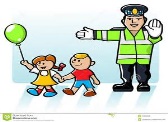 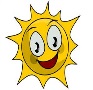 Out on my ownOut and about Using crossingsOut and about Crossing the roadOut and about Handling moneyOut and about Keep safe in hot weather: apply sun cream/ hatOut and about Keep safe in cold weather: Dress accordinglyPublic TransportUnderstand local Train/ bus routesPublic TransportUnderstand wider train/ bus routesPublic TransportCan use public transportPublic TransportUse a taxiMedicationCan self-medicateBehaviourrisk to self / othersBehaviourRisks to me from othersLength of time I can be left on my own:Length of time I can be left on my own:Do I know how to use a telephone in an emergencyDo I know how to use a telephone in an emergencyLength of time I am missing before staff are to use the Missing Person ProtocolLength of time I am missing before staff are to use the Missing Person ProtocolI have been known to display difficult to control behaviour in the following ways:- (think if it is verbal or physical, towards others or yourself, towards property, etc…)Challenging Behaviour Risk Assessment Required? Y/NReference Number            The triggers that usually cause this are:-.    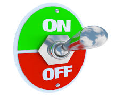  I would like staff to help me address these episodes by:- 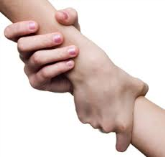 Outcome 1Outcome 2GoalGoalMeasured By:Measured By:Achieved By: Achieved By: Why is this Relevant: Why is this Relevant: Time Scale: Tie Scale: Who will be involved: Who will be involved: Review DateReview DateAchieved?Achieved?OutcomeReview Date who is involvedReview Feedback      Things that I must have in my life are:-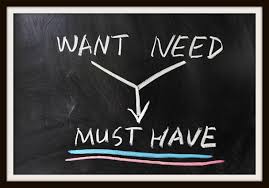  Things that I must not have in my life: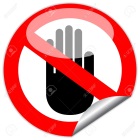 Essential   :Outcome 1Outcome 2GoalGoalMeasured By:Measured By:Achieved By: Achieved By: Why is this Relevant: Why is this Relevant: Time Scale: Tie Scale: Who will be involved: Who will be involved: Review DateReview DateAchieved?Achieved?OutcomeReview Date who is involvedReview FeedbackProtocol NameReasonExpiry dateMedicationReasonRequired forMedicationReasonRequired forOutcome 1Outcome 2GoalGoalMeasured By:Measured By:Achieved By: Achieved By: Why is this Relevant: Why is this Relevant: Time Scale: Tie Scale: Who will be involved: Who will be involved: Review DateReview DateAchieved?Achieved?OutcomeReview Date who is involvedReview FeedbackActionIndependentVerbal/ Physical PromptFull SupportMore detail belowWashing 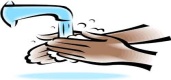 I can have a bath/ shower Washing I am able to wash myselfWashing I can wash my own hairWashing I am able to brush my teethDryingI am able to dry myselfDryingI can dry my own hairDressingI can put on my own underwearDressingI can pick appropriate clothingDressingI can dress myselfDressingI can put on my own shoesDressingI can undress myselfDressingI can take off my own shoesContinenceI know when to use the toilet ContinenceI use continence aidsBed timeI can go to bed on my ownBed timeI sleep throughout the nightBed timeI need toileted during the nightBed timeI need aids/ adaptationsMore information:  Outcome 1Outcome 2GoalGoalMeasured By:Measured By:Achieved By: Achieved By: Why is this Relevant: Why is this Relevant: Time Scale: Tie Scale: Who will be involved: Who will be involved: Review DateReview DateAchieved?Achieved?OutcomeReview Date who is involvedReview Feedback